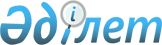 Об утверждении предельной величины процентной ставки комиссионного вознаграждения, получаемого от активов акционерного общества "Государственный фонд социального страхования" на 2019 годПостановление Правительства Республики Казахстан от 24 декабря 2018 года № 867.
      В соответствии с подпунктом 1) статьи 8-1 Закона Республики Казахстан от 25 апреля 2003 года "Об обязательном социальном страховании" Правительство Республики Казахстан ПОСТАНОВЛЯЕТ:
      1. Утвердить на 2019 год предельную величину процентной ставки комиссионного вознаграждения, получаемого от активов акционерного общества "Государственный фонд социального страхования" (далее - Фонд), не более 0,74 процента от размера активов, поступивших на счет Фонда.
      2. Настоящее постановление вводится в действие со дня его первого официального опубликования, но не ранее 1 января 2019 года.
					© 2012. РГП на ПХВ «Институт законодательства и правовой информации Республики Казахстан» Министерства юстиции Республики Казахстан
				
      Премьер-Министр
Республики Казахстан 

Б. Сагинтаев
